♣Take a look at two images below, and try your best to answer each questions.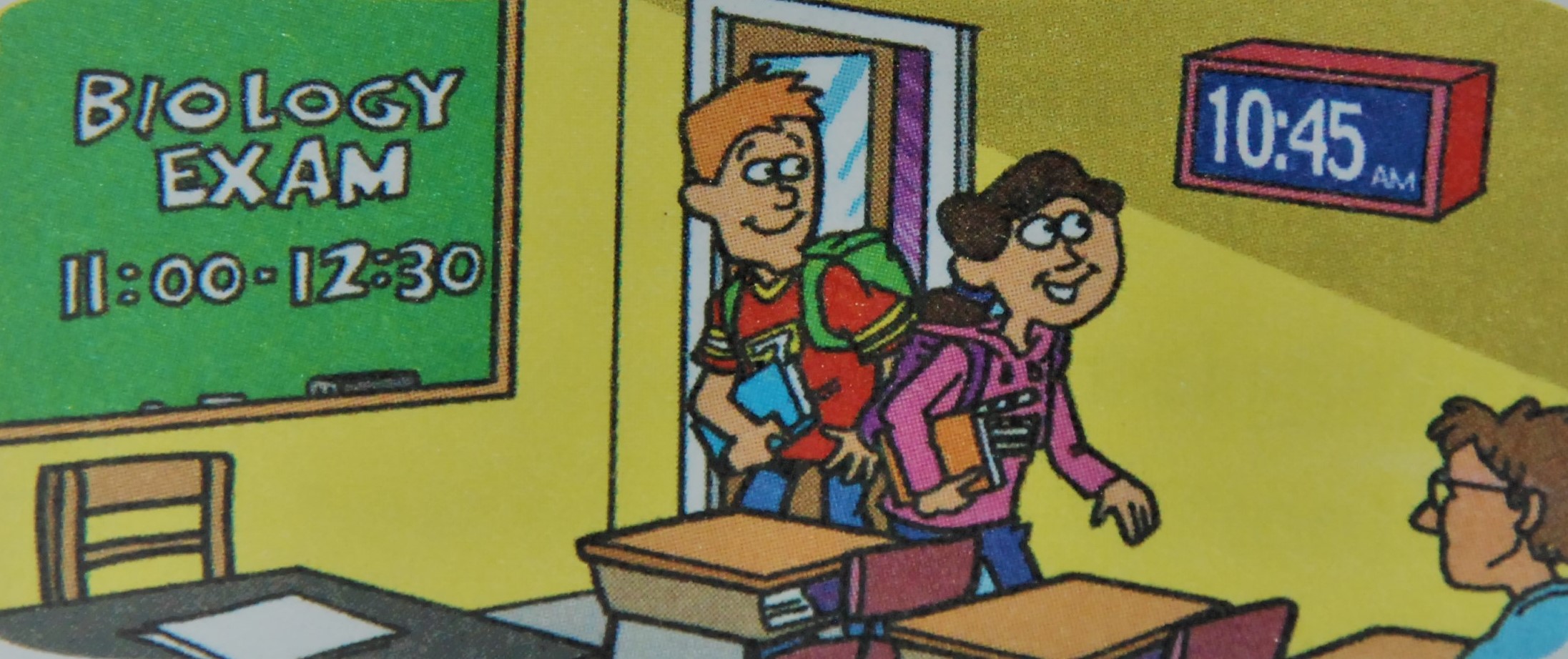 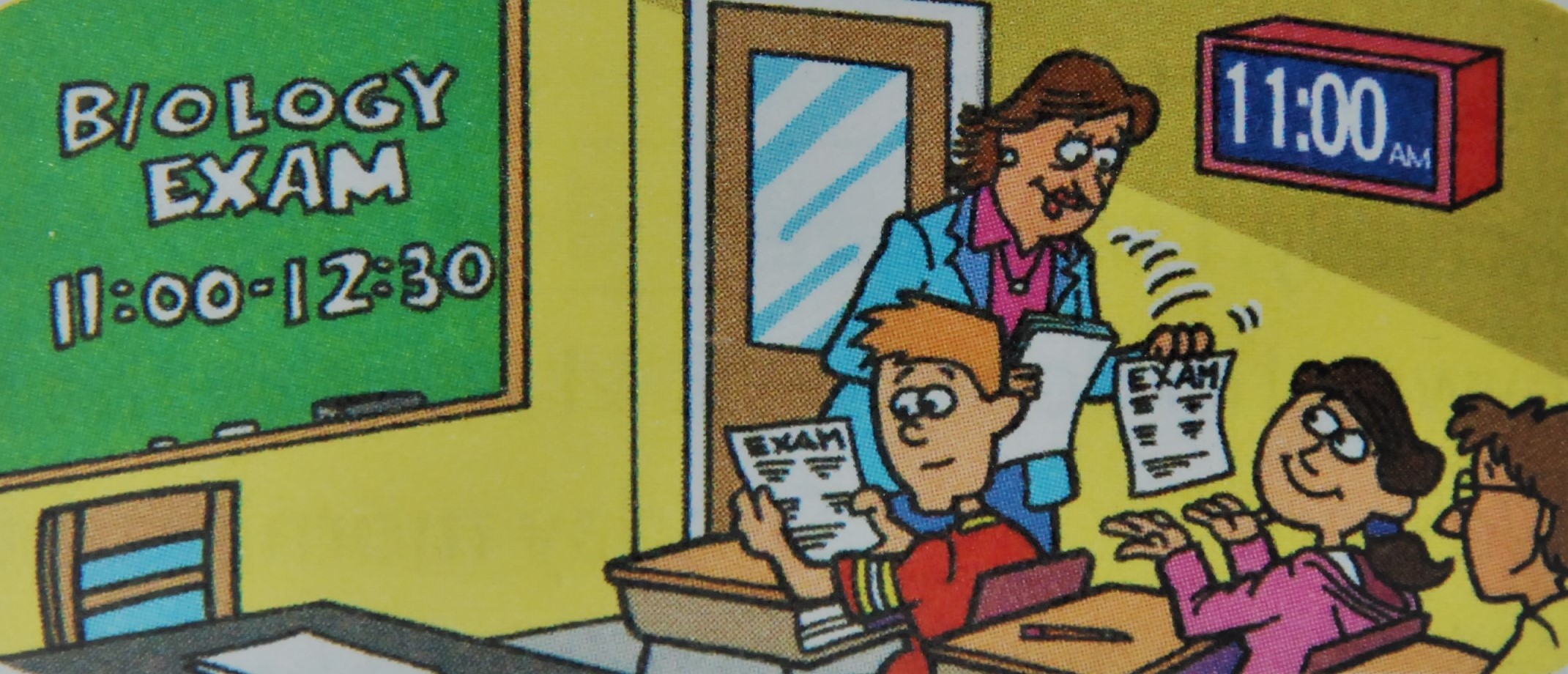 (B)     ( A / B ) The biology exam stared                ( A / B ) They arrived                 for the biology exam.♣With these two types of preposition, what other situations can we use it for?Cindy got home                 to cook for her guests.Cindy’s guests arrived                 for her dinner party.I didn’t register for the class                . Now it’s full and I can’t take it.“Timothy isn’t                 .”“He never is. We’ll have to wait again.”♣Match each word in the left column with its definition in the right.In years      ∙                         ∙ (A) finally, after a long waitIn advance   ∙                         ∙ (B) Before a time limit expires, early enoughAt last       ∙                         ∙ (C) During a specific time in the pastAt that time  ∙                         ∙ (D) For a very long timeIn time      ∙                         ∙ (E) Before a particular time, or before doing a particular thing♣Complete the dialogue with the words in the box using at/on/in.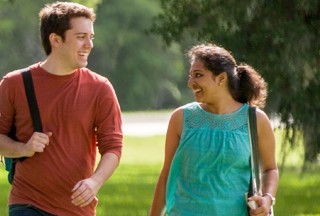 SANDY:                , the exams are over!JUSTIN: It was a tough week. But we’ll have fun at the concert tonight!SANDY: Yes! It starts at 8, so let’s leave at 7 to get there                    to find our seats.JUSTIN: There might be lots of traffic                  . How about 6:30?SANDY: OK. I am so excited. I haven’t been to a concert                  !JUSTIN: I haven’t, either! But we still need tickets.SANDY: Justin, I thought you already had tickets!            You should have gotten them                   !